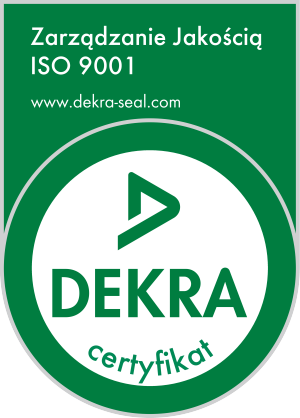 Zapytanie w celu oszacowania wartości zamówienia polegającego na dostawie generatora aerozoluW celu zbadania oferty rynkowej oraz oszacowania wartości zamówienia, Sieć Badawcza Łukasiewicz – Instytut Mikroelektroniki i Fotoniki zwraca się z prośbą o przedstawienie informacji dotyczących szacunkowych kosztów realizacji niżej opisanego zamówienia.UWAGA!Niniejsze szacowanie wartości zamówienia nie stanowi oferty w rozumieniu art. 66 Kodeksu Cywilnego, jak również nie jest ogłoszeniem ani zapytaniem o cenę w rozumieniu ustawy Prawo Zamówień Publicznych. Informacja ta ma na celu wyłącznie rozpoznanie rynku i uzyskanie wiedzy na temat kosztów realizacji opisanej dostawy.ZAMAWIAJĄCYSieć Badawcza Łukasiewicz – Instytut Mikroelektroniki i Fotonikial. Lotników 32/46, 02-668 WarszawaPrzedmiot zamówieniaPrzedmiotem zamówienia jest dostawa monodyspersyjnego generatora aerozolu umożliwiającego rozpylanie materiału mikrobiologicznego (wirusy, bakterie) bez zniszczenia rozpylanego materiału – zwanego dalej „przedmiotem zamówienia”. Specyfikacja generatora podana jest poniżej. Elementy WYCENYW wycenie Wykonawca powinien zawrzeć:nazwę, adres Wykonawcy, osobę do kontaktów;cenę w zł (netto i brutto) uwzględniającą wszystkie koszty realizacji zamówienia. Forma składania WYCENY - elektronicznie na adres: krzysztof.zaraska@imif.lukasiewicz.gov.plTermin składania WYCENY: 13 maja 2024 r. godz. 8.00Osoba upoważniona do kontaktów: Krzysztof Zaraska, krzysztof.zaraska@imif.lukasiewicz.gov.pl
1IMIF/W/………../21Warszawa, dnia 23.04.2024 r.L.p.CechaWartość1Zasada działaniaGenerator musi wytwarzać monodyspersyjny strumień aerozolu o znanej średnicy cząstek poprzez wprowadzanie okresowych mechanicznych zaburzeń przepływu strumienia cząstek wewnątrz urządzenia. 2Wbudowany neutralizator aerozoluGenerator musi posiadać wbudowany neutralizator ładunku powstającego w procesie wytwarzania aerozolu, powodujący że wytworzony aerozol jest obojętny elektrycznie, który to neutralizator nie może zawierać ani wykorzystywać źródła promieniotwórczego  w rozumieniu art. 3 ustawy prawo atomowe (Dz. U. 2001 nr 3 poz. 18 z pózn. zm.)3Średnica cząstekGenerator musi wytwarzać monodyspersyjny aerozol o średnicy cząstek od 1 do 10 μm z geometrycznym odchyleniem standardowym (GSD) poniżej 1,05.4PrzepływPrzepływ płynu rozpylanego musi być regulowany w zakresie od 1 do 100 ml/h. 5DokładnośćRóżnica pomiędzy średnicą wytwarzanego aerozolu, a średnicą aerozolu wyliczoną na podstawie  nastaw urządzenia w danym punkcie pracy, nie powinna przekraczać 1%. 6KalibracjaGenerator musi posiadać ważny certyfikat kalibracji, wystawiony przez uprawnione laboratorium metrologiczne w  UE, USA lub Japonii. 7Zgodność z materiałem biologicznymGenerator musi zapewniać przeżywalność poddanego rozpylaniu  materiału biologicznego, to jest wirusowy lub bakteryjny materiał biologiczny wprowadzony do urządzenia po przekształceniu do postaci aerozolu musi zachować zdolność replikacji. 8Kompletność dostawyUrządzenie musi być dostarczone w stanie kompletnym i gotowym do pracy i musi zawierać zestaw wszystkich potrzebnych przewodów (kabli elektrycznych, przyłączy i innych elementów).9Wymiary i masaWymiary urządzenia nie powinny przekraczać 0,5(W) x 0,5(S) x 0,5(G) m. Masa urządzenia nie powinna przekraczać 25 kg. 10Gwarancja Wymagana obsługa posprzedażowa w postaci:- minimum 12-miesięcznej gwarancji liczonej od dnia podpisania protokołu odbioru - pokrywania przez Wykonawcę w okresie gwarancyjnym kosztów części zamiennych oraz wydatków związanych z robocizną, dojazdami oraz noclegami autoryzowanego serwisu producenta lub kosztów transportu urządzenia do i z serwisu producenta